God So Loved the World
Word Search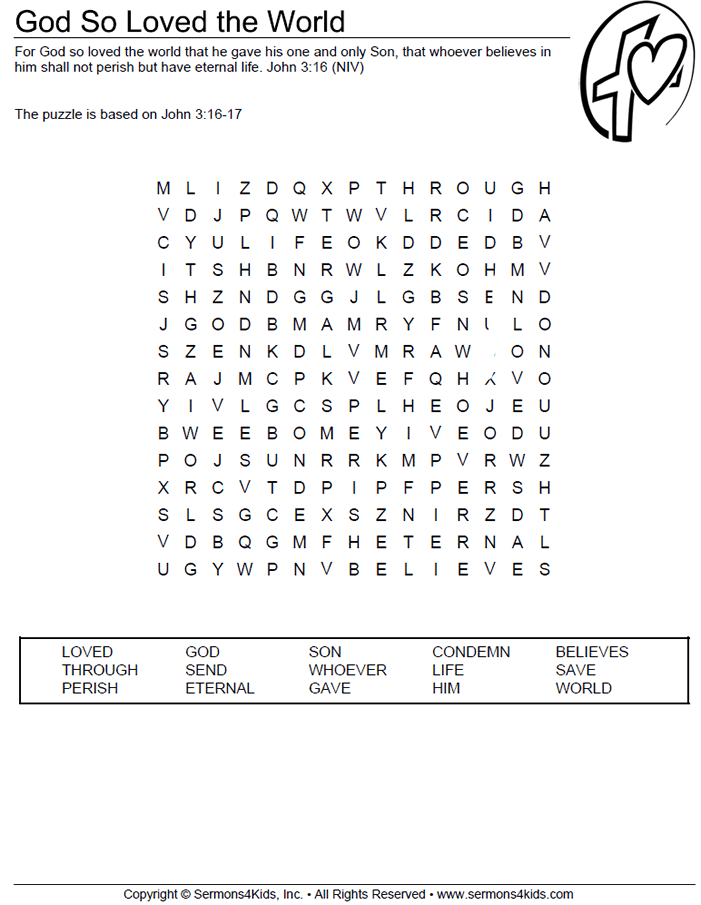 